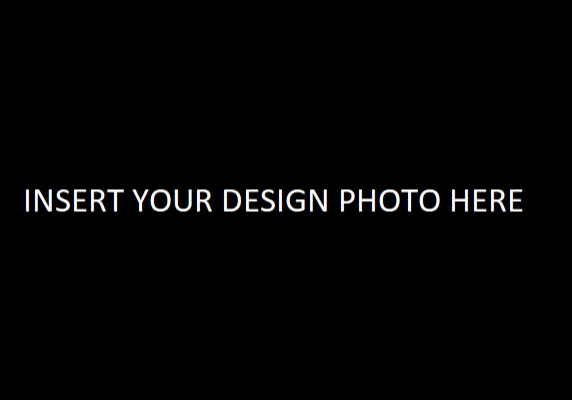 Judge 1Judge 2Judge 3Judge 4Judge 5Judge 6Judge 7